                                  Larry Carnes Ministries Inc.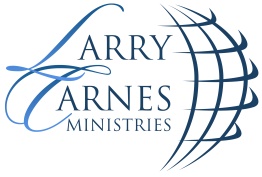          Ministry Request Agreement formToday’s Date _____________________Host Church / Ministry Information:Pastor/Head of Ministry: __________________________________________________________________Church/Ministry Name: ___________________________________________________________________Mailing Address: __________________________________________________________________________City ______________________________________ State ________________________ Zip______________Web Address: ____________________________________________________________________________E-mail: ___________________________________________________________________________________Church/Ministry Phone: ___________________________________________________________________Church/Ministry Day’s of Operation __________ to _________ Hours of Operation ______ to________Church/Ministry Seating Capacity:_________________Length of Ministry Existence:______________________Contact Person:____________________________________________________________________________Business Phone:_______________________________ Alternate Phone:_____________________________                      (Please send a statement of beliefs and other information on Church/Ministry)                                              		               Event Information                                                          (Please provide an Agenda for the event)Date(s) of Event: ___________________________ Time of Event: _________________________________Meeting Theme and Purpose:_______________________________________________________________Location of Event (If different from the church):_______________________________________________Will there be others speakers? Yes ________    No__________  : If Yes, Who? ______________________                                                 Hotel InformationWill you provide accommodations to include a Suite for Dr. Carnes and a room for his assistance?Yes ___________         No__________ Can only provide accommodations for Bishop Carnes _____Name of Hotel: ___________________________________________________________________________Address: _________________________________________________________________________________City: _____________________________________________________________________________________Phone: ___________________________________________________________________________________Confirmation Number (s):__________________________________________________________________Will you be responsible for checking Bishop, Dr. Carnes in and having his room key available upon his arrival?  Yes ______________________ No _________________________                                                                      TransportationDr. Carnes will be arriving via First / Business Class Accommodations (Premium Comfort is acceptable with prior approval from LCM).  Delta Air Lines is Dr. Carnes airline of chose. Are you willing to pay for First or Business Class airfare?   (Please check one)  Yes _________  No _________Name of Airport: __________________________________________________________________________How far is the hotel from the nearest airport? _______________ miles or minutes (circle one)How far is the hotel from the church? _________________________ miles or minutes (circle one)Who will be responsible for meeting Bishop, Dr. Carnes at the airport?Name: ______________________________________ Contact Number: __________________________					     Sound EngineeringBishop Carnes prefers to use a lapel or an over the ear microphone.  Will either microphone be available?Yes:_______________   No ____________________	                                    	         Product SalesBishop Dr. Carnes usually have product available for sale.  Will you make space available for the sale of these products?Yes _________________  No _________________Can you provide one (1) six (6) foot table to display products on? Yes ___________ No ___________If needed can you provide assistance to be available to assist in selling these items?Yes______  No_______  Name(s) _____________________________________________________________Day Number ________________________________ Evening Number: _____________________________Products may be mailed prior to Dr. Carnes’ arrival.  Upon closing of the engagement will your representative assist in packing and mailing the remaining products back?Yes __________  No ________                                                                          HonorariumIn addition to his honorarium, Bishop Dr. Carnes reserves the right to receive a personal seed for his ministry.  All checks should be made payable to Dr. Larry Carnes or Larry Carnes Ministries (LCM) as directed. ________________________________                                   _____________________________________                      Signature                                                                                   Pastor / Head of Ministry________________________________                                    _____________________________________                   Title                                                                                            Date       Upon completion of this form, please sign and forward (email within three (3) business days: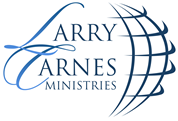                                      Dr.Clark@larrycarnesministries.org / 770 – 883 – 4477  (Admin.)                                            drcarnes@larrycarnesministries.org /www.lcmi.world 